附件1-1：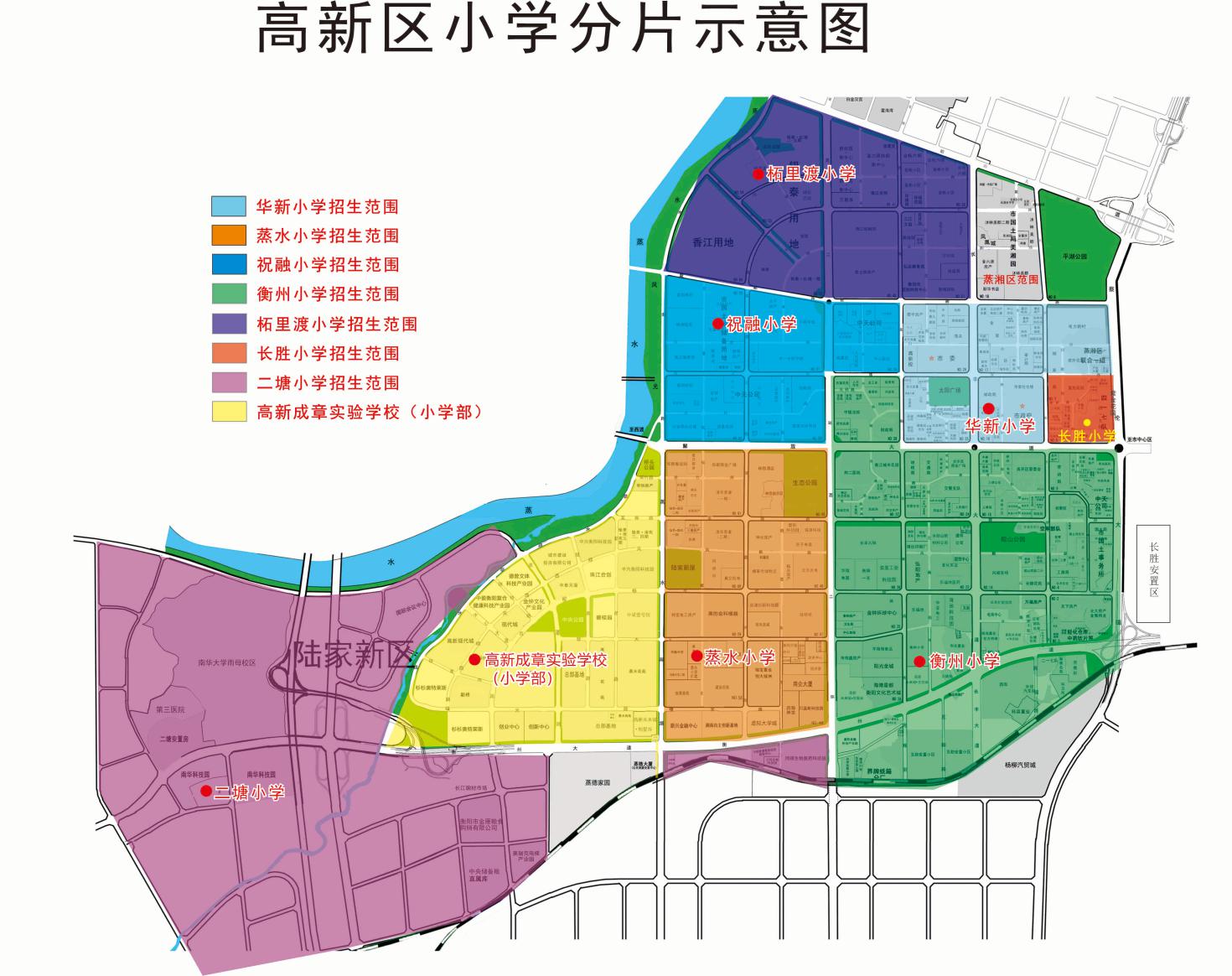 